ROMÂNIA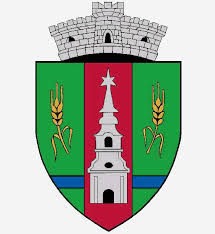 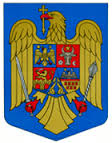 JUDEŢUL ARADCONSILIUL LOCAL ZERINDTel/Fax: 0257355566e-mail: primariazerind@yahoo.comwww.primariazerind.ro H  O  T  A  R  A  R  E  A  NR.64.din  26.06.2019.privind aprobarea ORDINEI DE ZI  a sedintei ordinare de lucru a Consiliului Local Zerind din data de  26.06.2019.Consiliul Local ZERIND, Judetul Arad, intrunit in sedinta  ordinara pentru data de  26.06.2019.Vazand:-Prevederile art.39 alin.1. si art.43 alin.1,art.47 din Legea nr. 215/2001,republicata,privind Administratia publica locala.-Numarul voturilor exprimate ale consilierilor 8 voturi ,,pentru,, astfel exprimat de catre cei  8 consilieri prezenti,din totalul de 9 consilieri locali in functie.H  O  T  A  R  A  S  T  E:Art.1.-  Se aproba  ORDINEA DE ZI  a sedintei ordinare de lucru  a Consiliului Local  Zerind din data  de  26.06..2019 .cu modificarea acesteia prin suplimentare cu doua proiecte de hotarare.ORDINEA DE ZI:1.PROIECT DE HOTARARE  privind  acordul in principiu privind declansarea procedurilor de expropriere a imobilelor proprietate privata, situate pe amplasamentul care face parte din coridorul de expropriere al lucrarii de utilitate publica de interes local;2.PROIECT DE HOTARARE privind  acordarea de facilităţi cadrelor didactice de la Şcoala Gimnaziala Tabajdi Karoly Zerind.3.PROIECT DE HOTARARE privind stabilirea domeniilor serviciilor publice şi a locurilor în care contravenienţii persoane fizice vor presta activităţi în folosul comunităţii4.PROIECT DE HOTARARE privind aprobarea modificarii statului de personal  al aparatului de specialitate al Primarului Comunei Zerind, respectiv al Consiliului Local ZerindArt.2.-Cu ducerea la indeplinire a prezentei se incredinteaza primarul Comunei Zerind.Art.3.-Prezenta se comunica Institutiei Prefectului-Judetul Arad.                PREŞEDINTE                                                   Contrasemneaza,SECRETAR    KATAI  ALEXANDRU                                   jr.BONDAR HENRIETTE KATALIN